What is the most common sheep breed in Australia?M_ _ _ _ _ _What features of this breed of sheep make it ideal for our conditions?______________________________________________________________________________Brainstorm some words to describe the feel of the fleece of the different breeds of sheep. Write them inside and around the sheep.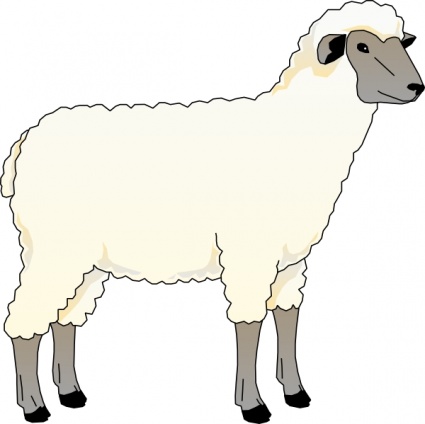 